								Toruń, 14 grudnia 2023 roku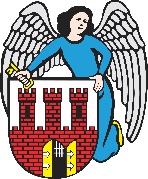     Radny Miasta Torunia        Piotr Lenkiewicz								Sz. Pan								Michał Zaleski								Prezydent Miasta ToruniaWNIOSEKPowołując się na § 18.1 Regulaminu Rady Miasta Torunia zwracam się do Pana Prezydenta z wnioskiem:- o naprawę wiaty przystankowej na ulicy Plebiscytowej UZASADNIENIEZgodnie z informacją jaką otrzymałem oraz dokumentacją fotograficzną przedmiotowa wiata jest zniszczona i wymaga naprawy. Bardzo proszę o podjęcie prac naprawczych.                                                                         /-/ Piotr Lenkiewicz										Radny Miasta Torunia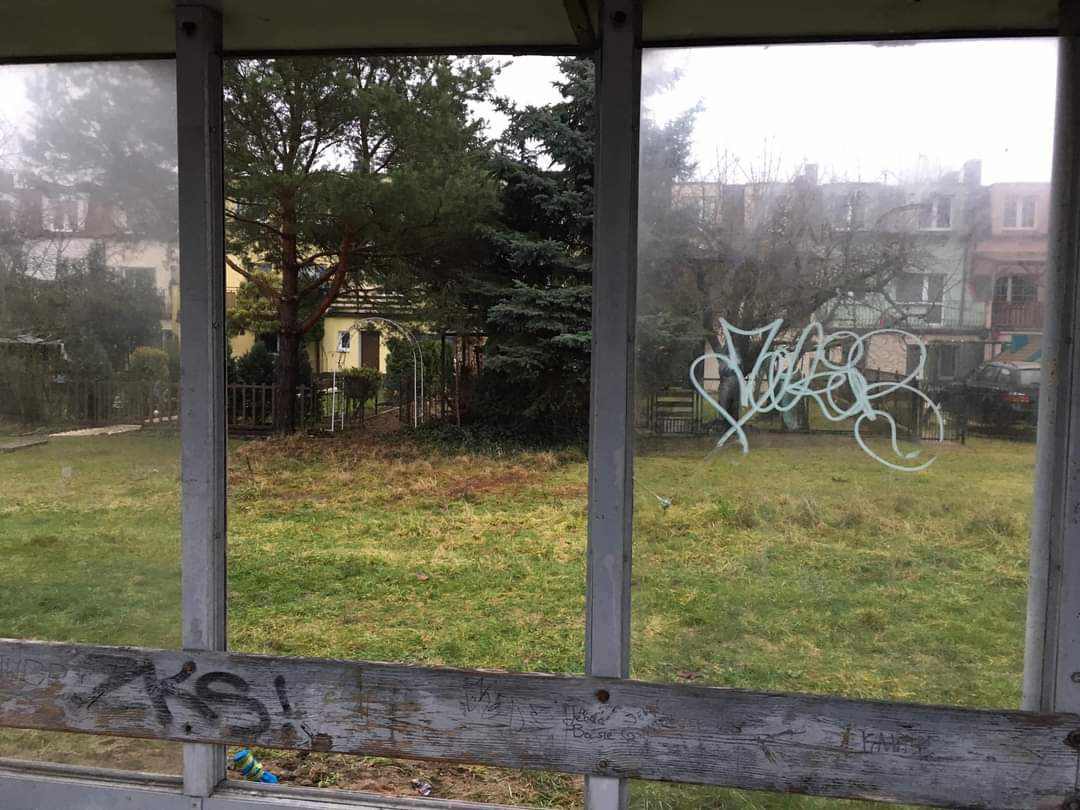 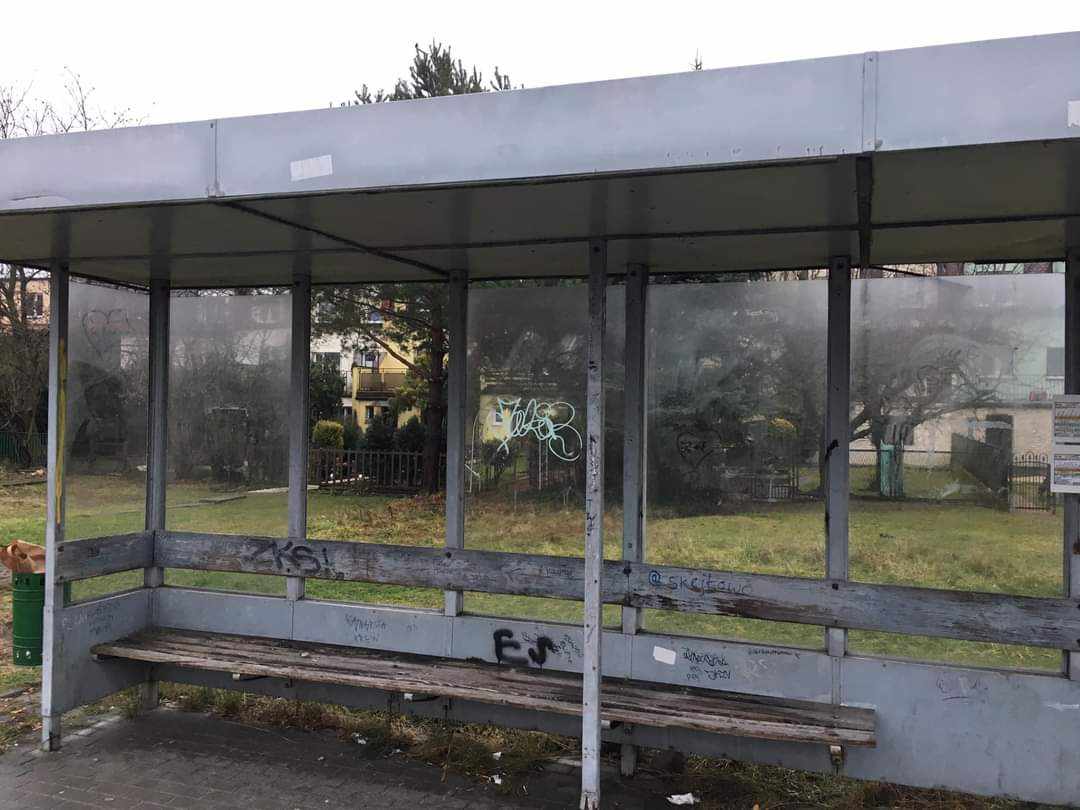 